	OBEC  Ludvíkov, Ludvíkov č.p. 122, IČ 00576131    PSČ 793 26Výroční  zprávao poskytnutí  informací  dle zákona č. 106/1999 Sb., o svobodném přístupu k informacím, ve znění pozdějších předpisůObecní úřad Ludvíkov vydává na základě § 18 zákona č. 106/1999 Sb., o svobodném přístupu k informacím, ve znění pozdějších předpisů, výroční zprávu o své činnosti při poskytování informací dle uvedeného zákona za rok 2016.Za sledované období leden – prosinec roku 2016 byla na OÚ Ludvíkov podána :podána jedna žádost o podání informace.nebylo podáno žádné odvolání proti neposkytnutí informace či nevydání rozhodnutí.nebylo podáno žádné odvolání proti rozhodnutí o odmítnutí žádosti o poskytnutí informace.žádné rozhodnutí  nebylo přezkoumáváno soudem.V Ludvíkově   9. ledna 2017Ing. Dana Selingerovástarostka obceVyvěšeno :     9.1.2016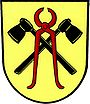 